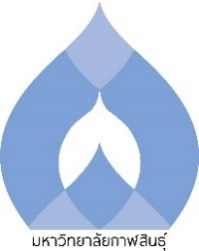 บัณฑิตศึกษา คณะเทคโนโลยีการเกษตรมหาวิทยาลัยกาฬสินธุ์ แบบขอแต่งตั้งคณะกรรมการสอบวิทยานิพนธ์.............................................ชื่อนักศึกษา …………………………………………… รหัสนักศึกษา ……………………………………………นักศึกษาหลักสูตรวิทยาศาสตรมหาบัณฑิต สาขาวิชาเทคโนโลยีการเกษตร	 ภาคปกติ	 ภาคสมทบ1. การแต่งตั้งคณะกรรมการสอบวิทยานิพนธ์ ตามที่ข้าพเจ้าได้รับอนุมัติให้สอบวิทยานิพนธ์ ในวันที่ …….. เดือน …………………….. พ.ศ. ………. เวลา ................... น. ณ ................................................................................... คณะเทคโนโลยีการเกษตร และได้ดำเนินการชำระเงินค่าธรรมเนียมสอบวิทยานิพนธ์ ตามใบเสร็จรับเงิน เล่มที่ .................... เลขที่ ..................... ลงวันที่ …......….. เดือน ………….....………….. พ.ศ. ……........…. แล้วนั้นข้าพเจ้าขอแต่งตั้งคณะกรรมการสอบวิทยานิพนธ์ ดังนี้ (3 – 4 คน)1)....................................................................ประธานกรรมการ            (……………………………………)2)....................................................................กรรมการสอบ	(……………………………………)3)....................................................................กรรมการสอบ	(……………………………………)4)....................................................................กรรมการและเลขานุการ 	(……………………………………)ทั้งนี้ได้แนบประวัติประธานกรรมการสอบมาพร้อมกันนี้2. ความเห็นของคณะกรรมการควบคุมวิทยานิพนธ์		เห็นควรให้แต่งตั้งคณะกรรมการสอบวิทยานิพนธ์ตามที่เสนอ			ลงชื่อ....................................................................อาจารย์ที่ปรึกษาวิทยานิพนธ์หลัก			     	     (………………………………)			ลงชื่อ....................................................................อาจารย์ที่ปรึกษาวิทยานิพนธ์ร่วม			     	     (………………………………)			ลงชื่อ....................................................................อาจารย์ที่ปรึกษาวิทยานิพนธ์ร่วม			     	     (………………………………)3. ความเห็นของประธานกรรมการบริหารหลักสูตร เห็นชอบ	 ไม่เห็นชอบ เนื่องจาก.............................................................................................................................................................................................................................................................................................................................................................................................................. ลงชื่อ.........................................................................(..........................................)ประธานกรรมการบริหารหลักสูตรวันที่ …….. เดือน …………………….. พ.ศ. ……….4.  ความเห็นของงานบริการการศึกษาและวิจัย เห็นชอบ	 ไม่เห็นชอบ เนื่องจาก.............................................................................................................................................................................................................................................................................................................................................................................................................. ลงชื่อ.......................................................................(..............................................................)รองคณบดี งานบริการการศึกษาและวิจัยวันที่...........เดือน.....................................พ.ศ..................5.  ความเห็นของคณบดี เห็นชอบ	 ไม่เห็นชอบ เนื่องจาก.............................................................................................................................................................................................................................................................................................................................................................................................................. ลงชื่อ.......................................................................(..............................................................)คณบดีคณะเทคโนโลยีการเกษตรวันที่...........เดือน.....................................พ.ศ..................ทะเบียนประวัติประธานสอบวิทยานิพนธ์ที่เป็นผู้ทรงคุณวุฒิภายนอกหลักสูตรวิทยาศาสตรมหาบัณฑิต สาขาวิชาเทคโนโลยีการเกษตร คณะเทคโนโลยีการเกษตร มหาวิทยาลัยกาฬสินธุ์1.  	ชื่อ – สกุล	1.1	ภาษาไทย 	……	1.2 ภาษาอังกฤษ …..2.	วัน เดือน ปี พ.ศ. เกิด …3. 	หมายเลขบัตรประชาชน  4. 	ตำแหน่งทางวิชาการ ……5.	ตำแหน่งทางการบริหาร (ถ้ามี) ……6.	สังกัดสาขาวิชา…… คณะ……มหาวิทยาลัย……7.	ที่อยู่ที่สามารถติดต่อได้	บ้านเลขที่ ...... หมู่บ้าน/อาคาร.....................................เลขที่ห้อง.............................ชั้น......................	หมู่ที่...... ตรอก/ซอย..........................ถนน.....................................แขวง/ตำบล ......	เขต/อำเภอ ....... จังหวัด .....รหัสไปรษณีย์ ......	โทรศัพท์............................................. โทรสาร.................................................	โทรศัพท์มือถือ .................................. อีเมล์ .......8.	ประวัติการศึกษา9.	สาขาวิชาที่มีความเชี่ยวชาญหรือชำนาญ  (ตอบได้มากกว่า 1 สาขา)	...................................................................................................................................................10.	ผลงานทางวิชาการที่ได้รับการตีพิมพ์เผยแพร่ในวารสารที่มีชื่ออยู่ในฐานข้อมูลที่เป็นที่ยอมรับในระดับชาติ ซึ่งตรงหรือสัมพันธ์กับหัวข้อวิทยานิพนธ์ไม่น้อยกว่า 10 เรื่อง หรือ ผลงานทางวิชาการที่ได้รับการตีพิมพ์เผยแพร่ในวารสารที่มีชื่ออยู่ในฐานข้อมูลที่เป็นที่ยอมรับในระดับนานาชาติ ซึ่งตรงหรือสัมพันธ์กับหัวข้อวิทยานิพนธ์ไม่น้อยกว่า 5 เรื่อง	10.1 วารสารระดับนานาชาติ (ผู้แต่ง. ปีที่ตีพิมพ์. ชื่อผลงานวิจัย. ชื่อวารสาร. ปีที่....(ฉบับที่...): หน้า)	1.................................................................................................................................................................	2.................................................................................................................................................................	3.................................................................................................................................................................	4.................................................................................................................................................................	5.................................................................................................................................................................	10.2 วารสารระดับชาติที่อยู่ในฐานข้อมูล TCI2 ขึ้นไป (ผู้แต่ง. ปีที่ตีพิมพ์. ชื่อผลงานวิจัย. ชื่อวารสาร. ปีที่....(ฉบับที่...): หน้า) (ระบุฐานข้อมูล)	1.................................................................................................................................................................	2.................................................................................................................................................................	3.................................................................................................................................................................	4.................................................................................................................................................................	5.................................................................................................................................................................	6.................................................................................................................................................................	7.................................................................................................................................................................	8.................................................................................................................................................................	9.................................................................................................................................................................	10.................................................................................................................................................................11.	ทรัพย์สินทางปัญญาที่เกิดจากการวิจัย	11.1	 	จดสิทธิบัตร		ชื่อผลงาน..................................................................................................................................		ยื่นเมื่อ.................................................ได้รับเมื่อ....................................ประเทศ.......................	11.2	 	อนุสิทธิบัตร		ชื่อผลงาน..................................................................................................................................		ยื่นเมื่อ.................................................ได้รับเมื่อ....................................ประเทศ.......................	11.3	 	ลิขสิทธิ์		ชื่อผลงาน..................................................................................................................................		ยื่นเมื่อ.................................................ได้รับเมื่อ....................................ประเทศ.......................			ลงชื่อ.............................................................			             (                              )			ลงวันที่ ……….เดือน ................. พ.ศ. ...........ลงชื่อ......................................................................นักศึกษา(……………...........................…………………)วันที่ ...... เดือน ........................... พ.ศ. ...............ระดับอักษรย่อปริญญาสาขาวิชาเอกสถานศึกษาประเทศปีที่จบ